Обрывная аппликация "Воздушный шар"
Обрывная аппликация – один из видов популярного детского творчества, похожий на мозаику. Ведь и там, и здесь картина постепенно складывается, как мозаика из множества маленьких кусочков-сегментов. Всё максимально просто и доступно, но при этом интересно и занимательно для детей. Контур, нанесённый на картину-фон, стараниями умелых пальчиков медленно превращается в яркую сюжетную картинку.

Для работы потребуется:
- альбомный лист или лист белого картона
- клей ПВА
- кисточка
- цветная бумага
- простой карандаш
- салфетка
Ход работы:
1. На листе нарисовать круг.
2. Нарисовать корзину и линиями соединить её с кругом.
3.Нарвать кусочки цветной бумаги трех цветов.
4. Кисточкой нанести клей на часть шара и заполнить пространство кусочками цветной бумаги.
5. Заполните всё пространство кусочками цветной бумаги на своё усмотрение.
Творческих успехов!!! Ждём фотографии ваших работ.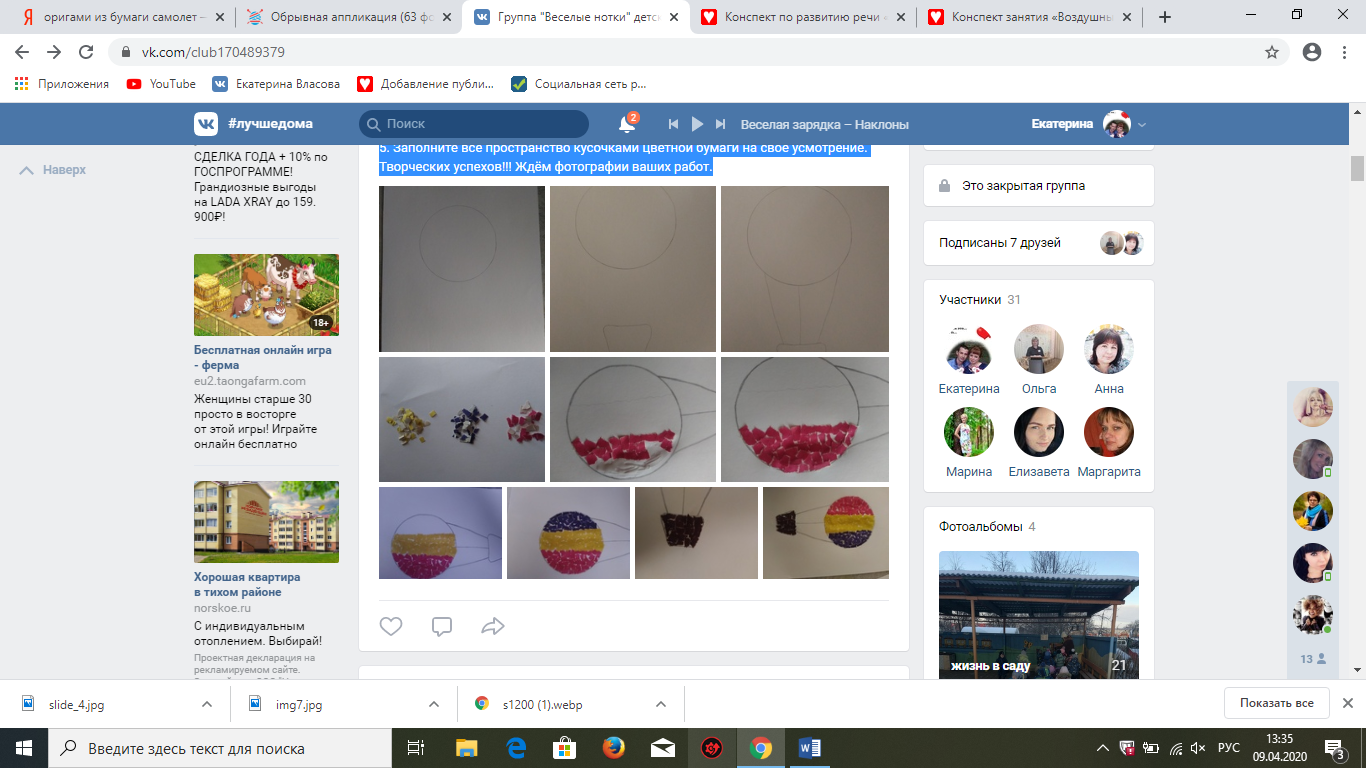 